        ПРОЕКТ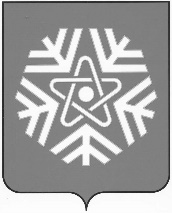 администрация  снежинского  городского  округаПОСТАНОВЛЕНИЕ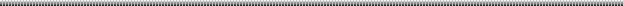 О выявлении правообладателяранее учтенного объектанедвижимостиВ соответствии со статьей 69.1 Федерального закона от 13.07.2015 № 218-ФЗ «О государственной регистрации недвижимости», на основании свидетельства о праве на наследство по закону от 15.09.1997 г., а так же на основании договора дарения доли квартиры от 24.09.1997 г., руководствуясь статьями 34, 39 Устава муниципального образования «Город Снежинск»,ПОСТАНОВЛЯЮ:В отношении жилого помещения с кадастровым номером 74:40:0101014:3206, площадью 51,4 кв. м, местоположение: Челябинская обл., г. Снежинск, проспект Мира, дом 7, квартира 432, в качестве его правообладателей, владеющих данным жилым помещением недвижимости на праве собственности, выявлен:Суслов Сергей Викторович, 		 года рождения, паспорт гражданина Российской Федерации серия 		 № 		   , выдан										, СНИЛС 				  , адрес регистрации по месту жительства:															.Право собственности Суслова Сергея Викторовича на указанный в пункте 1 настоящего постановления объект недвижимости подтверждается свидетельством о праве на наследство по закону от 15.09.1997, зарегистрированным в БТИ 15.09.1997, а так же договором дарения доли квартиры от 24.09.1997 зарегистрированным в БТИ 25.09.1997.Отделу жилья и социальных программ администрации города Снежинска направить в орган регистрации прав настоящее постановление, заявление о внесении в Единый государственный реестр недвижимости сведений о правообладателе ранее учтенного объекта недвижимости и иные документы, необходимые для внесения изменений в сведения Единого государственного реестра недвижимости.4. Контроль за выполнением настоящего постановления возложить на заместителя главы городского округа Д.А. Шарыгина.Глава Снежинского городского округа 							                  А.С. Пульников   от№